Publicado en Valencia el 21/12/2023 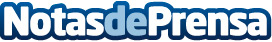 Original Paella donará una paella para 1.000 personas para la celebración de un evento benéfico La empresa valenciana, junto a sus proveedores más destacados, seleccionarán una entidad sin ánimo de lucro con el objetivo de financiar un proyecto con fines socialesDatos de contacto:Javier Baixauli Original Paella626039827Nota de prensa publicada en: https://www.notasdeprensa.es/original-paella-donara-una-paella-para-1-000 Categorias: Gastronomía Sociedad Eventos Restauración Solidaridad y cooperación Premios http://www.notasdeprensa.es